Discurso de clausura de la Maitry Puja por la paz mundial 26 de marzo de 2012  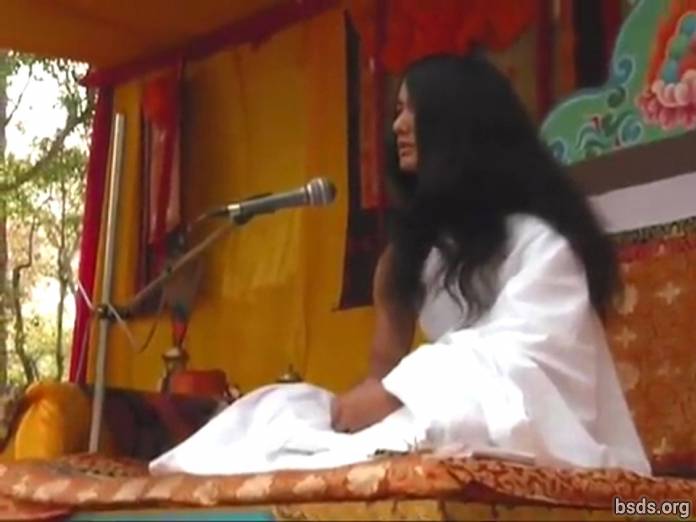  1. Que todas las Sanghas, [1] manteniendo la disciplina del Dharma, [2] reunidas en la Puja [3] por la paz mundial muestren el significado de la unidad al mundo unificando a todos los seres vivos dentro de los perímetros del poder del Dharma, superando todas las ilusiones y obstáculos del pasado, presente y los días por venir. 2. Habiendo seguido el camino del Dharma, habiendo logrado la perfecta iluminación, habiendo sido establecido el entendimiento de la paz mundial y el sentimiento Maitry (amor incondicional), que la adquisición del mundo del Dahrma se vuelva manifiesta. Que todos los seres sean felices, que así sea. ________________________________Notas: 1) Sangha- asamblea o grupo con un objetivo común, visión y propósito. 2) Dharma (Dhamma): Verdad cósmica y universal; con d minúscula se usa para indicar religiones y sistemas de creencia. Dhamma es la traducción en Pali, idioma dialecto del Sánscrito. 3) Puja: Ritual, ceremonia o rezos https://bsds.org/es/news/125/discurso-de-clausura-de-la-maitry-puja-por-la-paz